La jirafa Fita.     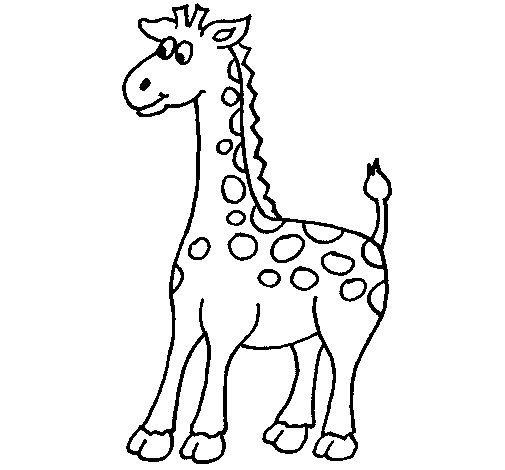 Fita se siente orgullosa de ser una jirafa. Acaba de cumplir doce meses y ya es más alta que su mejor amiga, una simpática liebre llamada orejotas. A Fita le encanta pensar que dentro de poco tiempo, cuando llegue a la edad adulta,  su cuerpo larguirucho le permitirá oler las nubes y contemplar cosas maravillosas que los demás animales jamás verán. La jirafa Fita adora comer hierba fresca, pero de vez en cuando levanta el cuello y mordisquea los jugosos frutos que se esconden  en las copas de los árboles  ¡ser el animal más  alto del planeta tiene muchas ventajas!   Si no encuentra ninguno no se preocupa      ¡se da un buen banquete a base de tiernas hojas de acacia y asunto arreglado!Como el resto de jirafas, Fita es tranquila y sociable. Todos los días, cuando sale a pasear por la llanura, las gacelas la rodean para admirar su hermoso pelaje. Lejos  de enfadarse, Fita agradece la curiosidad que despierta su abrigo de terciopelo marrón con manchitas oscuras, y les dedica la mejor de sus  sonrisas.Responde: 	1. ¿Qué edad tiene Fita?2. ¿Quién es la mejor amiga de Fita?3. ¿Qué es lo que más le gusta comer a Fita?4. Escribe dos adjetivos calificativos de la jirafa Fita.5. Describe ¿cómo es la piel de la jirafa?6. ¿Por qué crees que Fita se sienten orgullosa  de ser una jirafa?